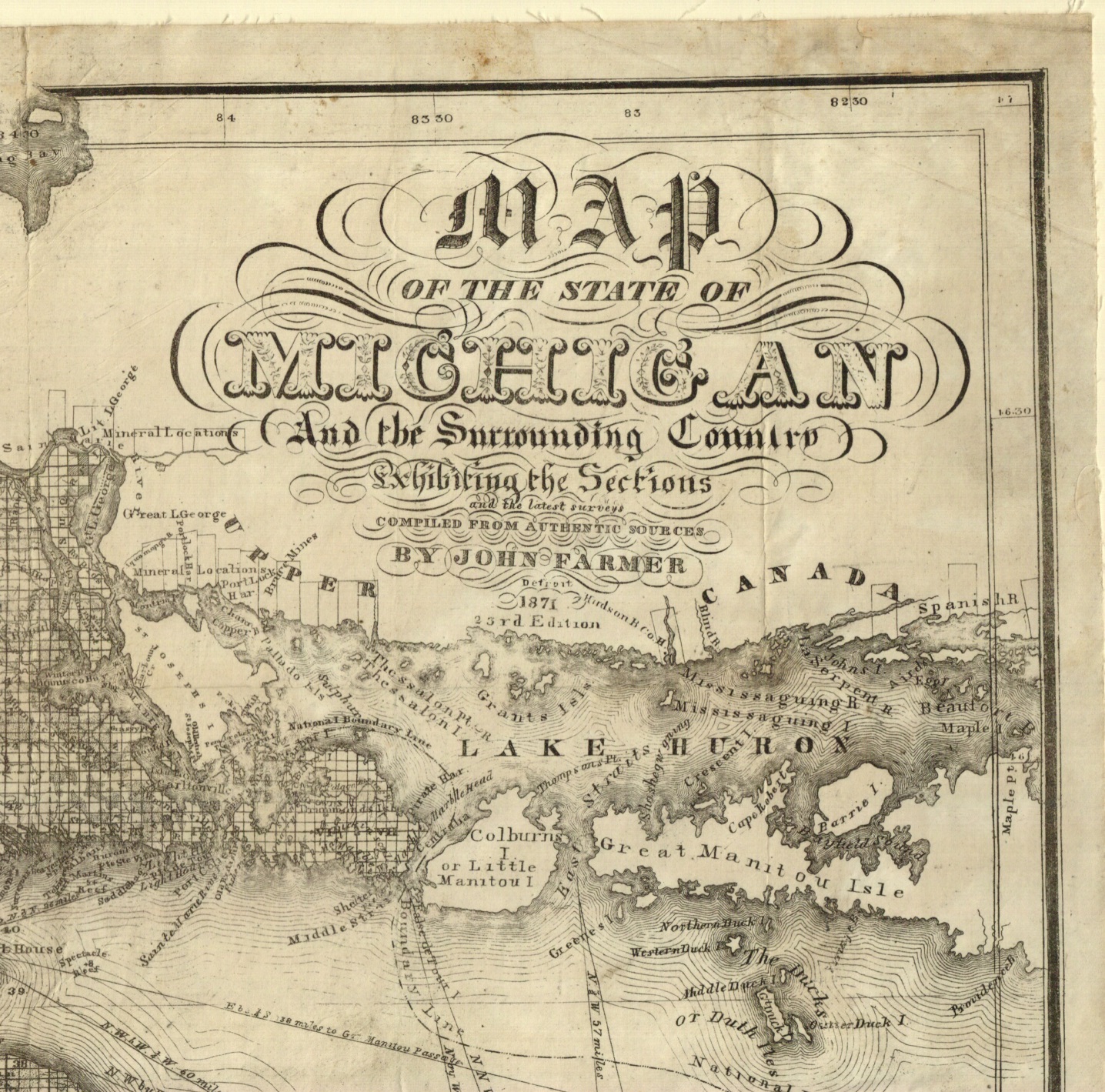 1871-cartouche-Clarke